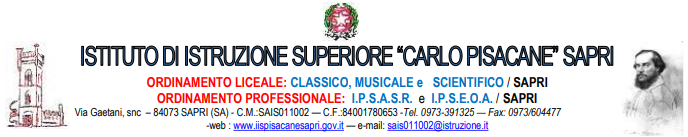 CLASSE:           SEZIONE:              INDIRIZZO:                              DISCIPLINA:                                      IL DOCENTE:Il suddetto piano mensile potrebbe subire modifiche dettate da esigenze didattiche e/o pratiche, in ordine al conseguimento, da parte dei Discenti, degli obiettivi prefissati.DATA: __/__/____                                                                                              IL DOCENTE: _________________________Visto: il COORDINATORE DI CLASSE _________________________                         MESE:IN PRESENZADAD1° settimanaGRUPPO AGRUPPO B2° settimanaGRUPPO AGRUPPO B3° settimanaGRUPPO BGRUPPO A4° settimanaGRUPPO BGRUPPO A5° settimanaMODULO DIDATTICO MESE:CONTENUTICONTENUTICONTENUTICONTENUTICONTENUTICONTENUTICONTENUTITEMPIMETODOLOGIA e STRUMENTICONTENUTI1^ SETTIMANAPRESENTAZIONEATTIVITA’ di RICERCA e di STUDIO2^ SETTIMANAEventuale VERIFICA (ORALE)ATTIVITA’ di RICERCA e di STUDIO3^ SETTIMANAPRESENTAZIONEATTIVITA’ di RICERCA e di STUDIO4°^SETTIMANAATTIVITA’ di RICERCA e di STUDIOEventuale VERIFICA SCRITTA MENSILE (SU INTERO MODULO)Eventuale VERIFICA SCRITTA MENSILE (SU INTERO MODULO)Eventuale VERIFICA SCRITTA MENSILE (SU INTERO MODULO)APPROFONDIMENTI: APPROFONDIMENTI: APPROFONDIMENTI: FEEDBACK/RESTITUZIONE (VALUTAZIONE): FEEDBACK/RESTITUZIONE (VALUTAZIONE): FEEDBACK/RESTITUZIONE (VALUTAZIONE): 